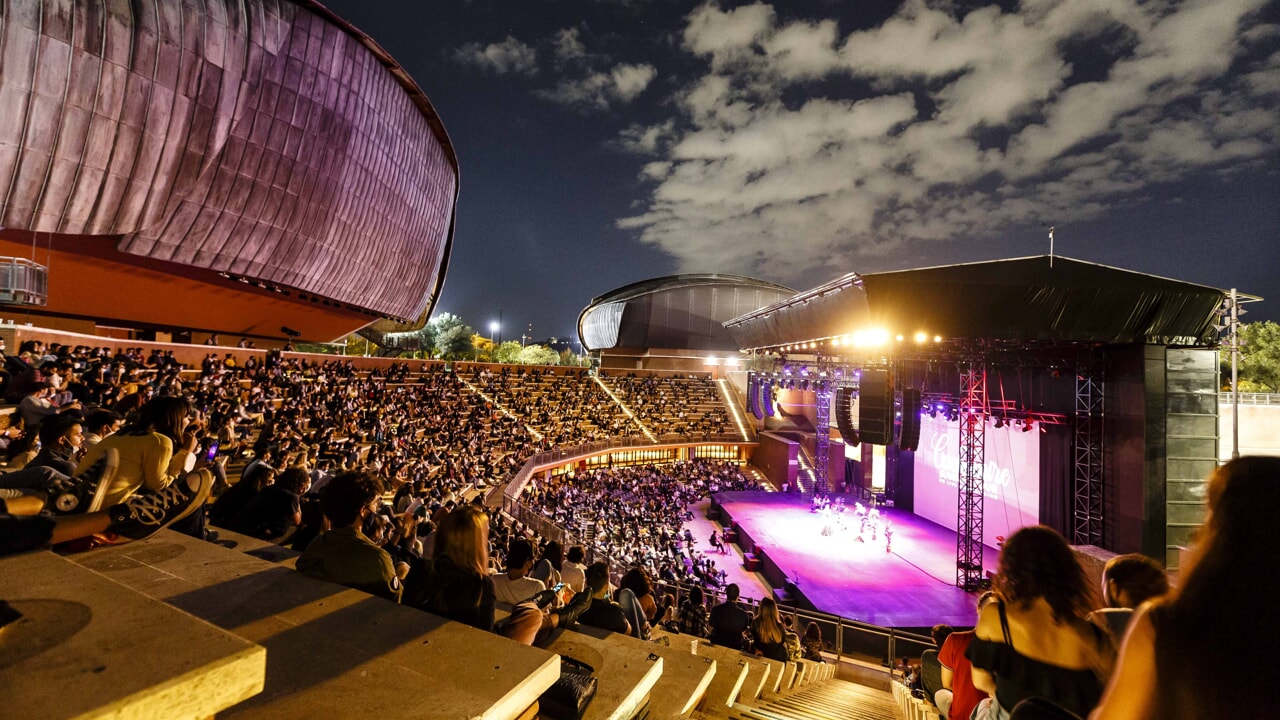 AUDITORIUM PARCO DELLA MUSICA - CAVEA 19 giugno 2023 - ore 21.00GHEMONper i primi 30 prenotati - promo Euro 5,00per i successivi - promo Euro 15,00 29 giugno 2023 - ore 21.00BALLO! CON AMBROGIO SPARAGNApromo Euro 12,00Per approfondimenti: Eventi | Auditorium Parco della Musica : Auditorium Parco della MusicaPer info e prenotazioni: scrivete via mail o via whatsapp ai recapiti indicati, precisando nome, cognome, numero dei posti, titolo e data dell'evento info@altacademy.it - whatsapp 393.9753042